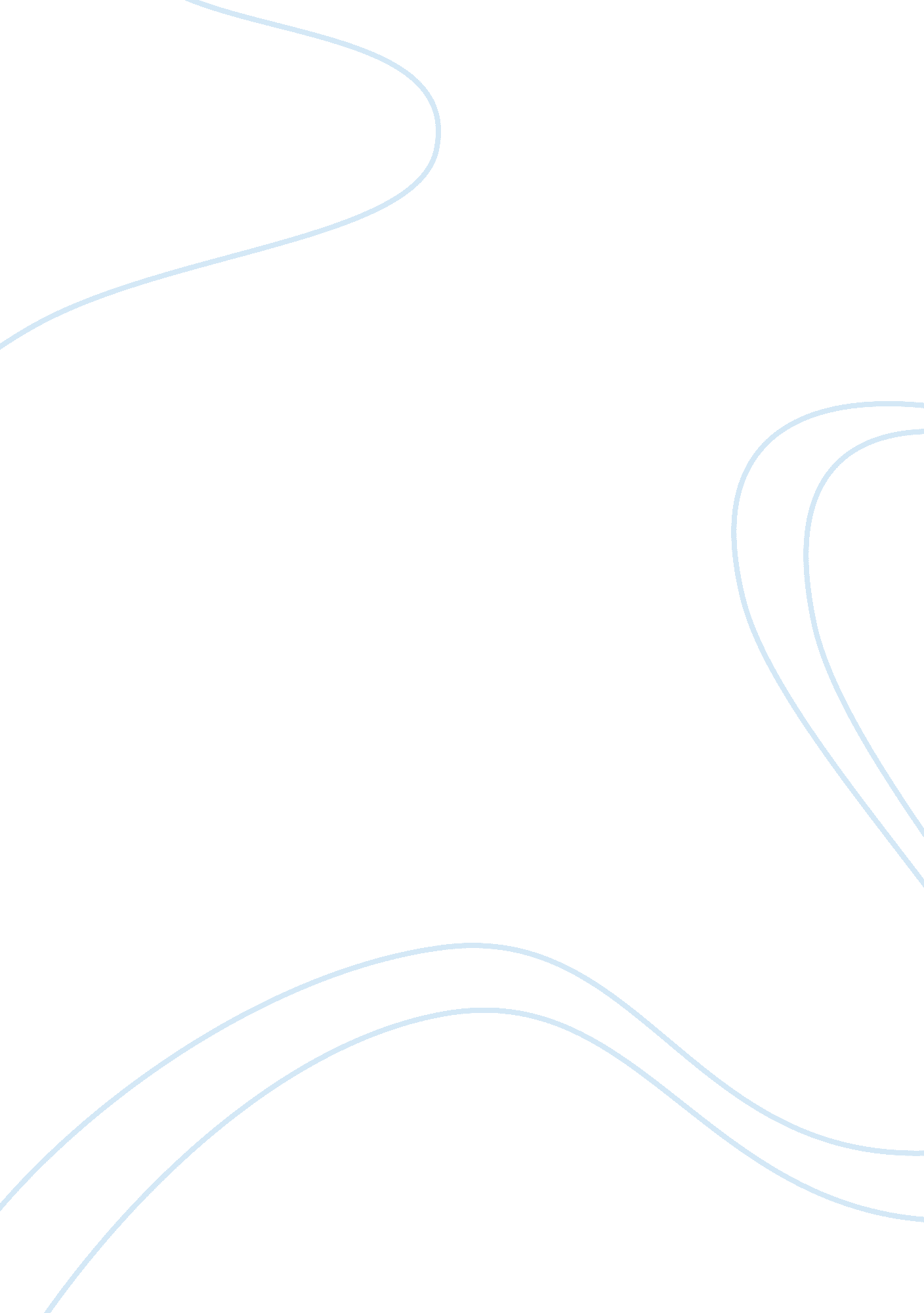 Nyeri one in all the large cities withinBusiness, Industries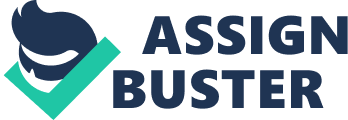 Nyeri townis an electoral constituency established in 1988 as a result of the electionsheld in that year. It has a strategic location in the Kenyan Central Highlands. The town was established withinthe British colonial era and was theprevious headquarters of theprevious Central Province. Despite being one in all the largecities within the newly created Nyeri County, the town has a comparatively little but vibrant business community thanks to the actual fact that it’sprincipally a governmentadministration town. The currentstate in the constituency with regard to standards of living is comparativelylow since there’s plenty of food and water as a result of its significantposition in the highlands. EducationThe constituency has two institutions of higher learning which are Dedan Kimathi University ofTechnology and Karatina University College. The town also has satellite campusesfrom the University of Nairobi and Kenyatta University. Just 10. 8km from thetown is the National Police Training College. The constituency has a medical college, a government school of nursing, 2 engineering school schoolsand several other non-public and public secondary faculties and primary faculties. ReligionThemain religion in the town is Christianity with denominations such as Catholic, Presbyterian, Anglican and Pentecostals including various indigenousdenominations. The minority is comprised of Muslims and Hindus which is mainlyamong the younger generation. EconomyThemost significant employers in the constituency are sectors such as the serviceindustry and the religious bodies such as the Catholic Church. However, theGovernment is the largest formal employer in addition to the LocalMunicipality. Coca-Colaan international brand has a bottling plant for its products but the town also hasseveral coffee, tea, milk processing and packaging factories. This is just aglance at the multiple industrial plants constituted in the town. The locale ofthe constituency gives it an edge in farming due to the favorable weatherconditions and fertile areas. Farming done in the constituency mostly applieshuman labor and has steadily grown to become the major factor for economicgrowth since the residents heavily rely on it for their livelihoods. The townis known to have exciting tourist destinations such as the Aberdare and theMount Kenya National Parks. The hospitality industry also thrives on its worldclass hotels which offer a pleasurable stay whether long term or short term. 